I have voluntarily received training and had an opportunity to ask questions about the above information.  I understand my responsibility and voluntarily agree to administer eye medication as outlined above during the ___ school year.____ 	___Staff signature					                              DateThis staff member has received the above training and demonstrated sufficient understanding and skill in administration of eye medication.___________ 	___Registered Nurse signature				               	DateEye Drops or Ointment Skills Checklist               Date Skill Verbalized / DemonstratedDate Skill Verbalized / DemonstratedDate Skill Verbalized / DemonstratedFollow the Six Rights of Medication Administration: Right student, Right medication, Right dose, Right time, Right route and Right documentation.  Know which eye is to be treated.  Initials may be used to specify the eye that requires treatment, O.D. = right eye; O.S. = left eye; O.U. = both eyes.Wash hands.Put on gloves.Stabilize the head by having the student tilt their head back or have them lie down.Have the student look upward.Gently pull the lower lid away from the eye to form a “pocket.”Place drop(s) into pocket area allowing the drop(s) to fall into the pocket. Do not place medicine directly on the eye itself. Make sure the bottle tip does not touch the eye or eyelid.                                                             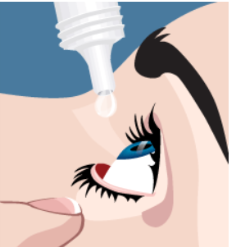 If an ointment is used, apply a thin strip into the “pocket” without touching the eye or eyelid.Have the student close their eye(s) for a few moments.Dab away excess with tissue.Remove gloves and wash hands.Document on the Medication Request Form/ Record-Log that you have administered the medication.Replace medication in locked storage area.Observe the student for any medication reaction as appropriate.